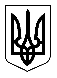 УкраїнаМЕНСЬКА МІСЬКА РАДАМенського району Чернігівської області(сорок друга сесія сьомого скликання )ПРОЄКТ РІШЕННЯ__________ 2020 року	№ Про надання дозволу на розроблення проектів землеустрою щодо відведення земельної ділянки по наданню у приватну власність в межах та за межами населених пунктів Менського районуРозглянувши звернення громадян щодо надання дозволу на виготовлення проєктів землеустрою щодо відведення земельних ділянок по передачі у власність, для ведення особистого селянського господарства в межах населених пунктів, та за межами населених пунктів, Менського району, подані документи, керуючись ст. ст. 12,116,118,121 Земельного кодексу України зі змінами та доповненнями, ст. 26 Закону України «Про місцеве самоврядування в Україні», Менська міська рада ВИРІШИЛА:Надати дозвіл на розроблення проєкту землеустрою щодо відведення земельної ділянки по наданню у приватну власність для ведення особистого селянського господарства, на території Менського району Чернігівської області:Лесюті Світлані Миколаївні, орієнтовною площею , на земельній ділянці кадастровий № 7423083500:05:000:0470, за межами с. Дягова;Коньок Тамарі Іванівні, орієнтовною площею , на земельній ділянці кадастровий № 7423083500:05:000:0470, за межами с. Дягова;Мойсіенку Миколі Анатолійовичу, орієнтовною площею , на земельній ділянці кадастровий № 7423083500:05:000:0470, за межами с. Дягова;Антоненко Ніні Василівні, орієнтовною площею , на земельній ділянці кадастровий № 7423083500:02:000:0386, за межами с. Дягова;Бурці Олені Іванівні, орієнтовною площею , на земельній ділянці кадастровий № 7423083500:02:000:0386, за межами с. Дягова;Войло Олексію Петровичу, орієнтовною площею , на земельній ділянці кадастровий № 7423083500:02:000:0386, за межами с. Дягова;Чумак Надії Михайлівні, орієнтовною площею , на земельній ділянці кадастровий № 7423083500:02:000:0386, за межами с. Дягова;Кислусі Наталії Володимирівні, орієнтовною площею , на земельній ділянці кадастровий № 7423083500:02:000:0386, за межами с. Дягова;Антоненко Ані Анатоліївні, орієнтовною площею , на земельній ділянці кадастровий № 7423083500:02:000:0386, за межами с. Дягова;10)Войло Олексію Петровичу, орієнтовною площею , на земельній ділянці кадастровий № 7423083500:02:000:0386, за межами с. Дягова;11) Чкані Валентині Михайлівні, орієнтовною площею , на земельній ділянці кадастровий № 7423083500:02:000:0386, за межами с. Дягова;12) Петренко Лідії Михайлівні, орієнтовною площею , на земельній ділянці кадастровий № 7423083500:01:002:0113, за межами с. Дягова;13) Сизоненко Тетяні Олександрівні, орієнтовною площею , на земельній ділянці кадастровий № 7423083500:01:002:0113, за межами с. Дягова;14) Гапон Тамарі Федорівні, орієнтовною площею , на земельній ділянці кадастровий № 7423083500:01:002:0113, за межами с. Дягова;15) Лесюті Ніні Михайлівні, орієнтовною площею , на земельній ділянці кадастровий № 7423083500:01:002:0113, за межами с. Дягова;16) Йовенко Ользі Іванівні, орієнтовною площею , на земельній ділянці кадастровий № 7423083500:01:002:0113, за межами с. Дягова;17) Прядко Миколі Карповичу, орієнтовною площею , на земельній ділянці кадастровий № 7423083500:01:002:0113, за межами с. Дягова;18) Єрмоленко Марині Анатоліївні, орієнтовною площею , на земельній ділянці кадастровий № 7423083500:01:002:0113, за межами с. Дягова;19) Авраменко Ользі Назарівні, орієнтовною площею , на земельній ділянці комунальної власності з кадастровим № 7423083501:01:002:0118, в  межах с. Дягова;20) Петренко Юлії Василівні, орієнтовною площею , у межах смт Макошине (відповідно до поданих графічних матеріалів);21) Донець Марії Федорівні, орієнтовною площею , у межах с. Синявка (відповідно до поданих графічних матеріалів);22) Єременко Миколі михайловичу, орієнтовною площею , у межах с. Киселівка (відповідно до поданих графічних матеріалів);23) Бабар Сергію Володимировичу, орієнтовною площею , у межах с. Киселівка (відповідно до поданих графічних матеріалів);24) Шиш Олені Степанівні, орієнтовною площею , на земельній ділянці кадастровий № 7423055700:05:000:0973, за межами смт Макошине;25) Ушкаленко Петру Івановичу, орієнтовною площею , на земельній ділянці кадастровий № 7423055700:05:000:0973, за межами смт Макошине;26) Білець Сергію Вікторовичу, орієнтовною площею , на земельній ділянці кадастровий № 7423055700:05:000:0973, за межами смт Макошине;27) Вербицькій Оксані Василівні, орієнтовною площею , на земельній ділянці кадастровий № 7423055700:05:000:0973, за межами смт Макошине;28) Пліві Світлані Олексіївні, орієнтовною площею , на земельній ділянці кадастровий № 7423055700:05:000:0973, за межами смт Макошине;29) Хрущ Валентині Миколаївні, орієнтовною площею , на земельній ділянці кадастровий № 7423055700:05:000:0973, за межами смт Макошине;30) Мех Світлані Вікторівні, орієнтовною площею , на земельній ділянці кадастровий № 7423055700:05:000:0973, за межами смт Макошине;31) Борисенко Світлані Володимирівні, орієнтовною площею , на земельній ділянці кадастровий № 7423055700:05:000:0973, за межами смт Макошине;32) Забуга Володимиру Олександровичу, орієнтовною площею , на земельній ділянці кадастровий № 7423055700:05:000:0973, за межами смт Макошине;33) Федорчук Володимиру Івановичу, орієнтовною площею , на земельній ділянці кадастровий № 7423055700:07:000:0951, за межами смт Макошине;34) Макуха Тетяні Михайлівні, орієнтовною площею , у межах с. Киселівка (відповідно до поданих графічних матеріалів);35) Грищенко Наталії Олексіївні, орієнтовною площею , у межах с. Киселівка (відповідно до поданих графічних матеріалів);36) Брефалову Олександру Михайловичу, орієнтовною площею , у межах с. Дягова (відповідно до поданих графічних матеріалів);37) Євченко Любов Миколаївні, орієнтовною площею , у межах с. Куковичі (відповідно до поданих графічних матеріалів);38) Тищенко Лілії Робертівні, орієнтовною площею , у межах с. Величківка (відповідно до поданих графічних матеріалів);39) Захарченко Юрію Васильовичу, орієнтовною площею , у межах с. Величківка (відповідно до поданих графічних матеріалів);40) Савенок Вірі Яківні, орієнтовною площею , у межах с. Ушня (відповідно до поданих графічних матеріалів);41) Синиці Анатолію Володимировичу, орієнтовною площею , на земельній ділянці кадастровий № 7423083500:02:000:0386, за межами с. Дягова;42) Вініченко Ірині Миколаївні, орієнтовною площею , на земельній ділянці кадастровий № 7423083500:02:000:0386, за межами с. Дягова;43) Білець Сергію Борисовичу, орієнтовною площею , на земельній ділянці кадастровий № 7423055700:05:000:0973, за межами смт Макошине;44) Дикий Андрію Івановичу, орієнтовною площею , на земельній ділянці кадастровий № 7423055700:05:000:0973, за межами смт Макошине;45) Кірієнко Валентині Василівні, орієнтовною площею , на земельній ділянці кадастровий № 7423055700:05:000:0973, за межами смт Макошине;46) Страмко Денису Михайловичу, орієнтовною площею , на земельній ділянці кадастровий № 7423055700:05:000:0973, за межами смт Макошине;47) Чичкан Ганні Миколаївні, орієнтовною площею , на земельній ділянці кадастровий № 7423055700:05:000:0973, за межами смт Макошине;48) Швидкій Ганні Олегівні, орієнтовною площею , на земельній ділянці кадастровий № 7423055700:05:000:0973, за межами смт Макошине;49) Бойко Олександру Олександровичу, орієнтовною площею , на земельній ділянці кадастровий № 7423055700:05:000:0973, за межами смт Макошине;50) Капустіній Наталії Миколаївні, орієнтовною площею , на земельній ділянці кадастровий № 7423055700:05:000:0973, за межами смт Макошине;51) Ситий Сергію Івановичу, орієнтовною площею , на земельній ділянці кадастровий № 7423055700:05:000:0973, за межами смт Макошине;52) Лавський Віталію Олександровичу, орієнтовною площею , на земельній ділянці кадастровий № 7423055700:05:000:0973, за межами смт Макошине;53) Балабатько Валентині Михайлівні, орієнтовною площею 0,20 га, на земельній ділянці кадастровий № 7423055700:05:000:0973, за межами смт Макошине;54) Радченко Тетяні Олексіївні, орієнтовною площею 0,50 га, на земельній ділянці кадастровий № 7423055700:05:000:0973, за межами смт Макошине;55) Олешко Михайлу Анатолійовичу, орієнтовною площею 1,40 га, на земельній ділянці кадастровий № 7423055700:05:000:0973, за межами смт Макошине;56) Ярина Юрію Георгійовичу, орієнтовною площею 1,44 га, на земельній ділянці кадастровий № 7423055700:05:000:0973, за межами смт Макошине;57) Герасименко Наталії Володимирівні, орієнтовною площею 1,37 га, на земельній ділянці кадастровий № 7423055700:05:000:0973, за межами смт Макошине;58) Олешко Наталії Миколаївні, орієнтовною площею 1,35 га, на земельній ділянці кадастровий № 7423055700:05:000:0973, за межами смт Макошине;59) Корюковець Катерині Кирилівні, орієнтовною площею 1,10 га, у межах с. Слюбідка (відповідно до поданих графічних матеріалів);60) Василенко Світлані Валеріївні, орієнтовною площею 0,55 га, у межах с. Дягова на земельній ділянці кадастровий № 7423083501:01:002:0118;61) Філоненко Марині Акіф-Гзи, орієнтовною площею 1,50 га, на земельній ділянці кадастровий № 7423087200:04:000:0473, за межами с. Осьмаки;62) Шкурко Сергію Васильовичу, орієнтовною площею 2,00 га, на земельній ділянці кадастровий № 7423087200:04:000:0473, за межами с. Осьмаки;63) Песоцькому Юрію Івановичу, орієнтовною площею 1,50 га, на земельній ділянці кадастровий № 7423087200:04:000:0473, за межами с. Осьмаки;64) Дем’яненко Сергію Павловичу, орієнтовною площею 1,50 га, на земельній ділянці кадастровий № 7423087200:04:000:0473, за межами с. Осьмаки;65) Руденко Олександрі Данилівні, орієнтовною площею 1,50 га, на земельній ділянці кадастровий № 7423087200:04:000:0473, за межами с. Осьмаки;66) Лутченко Ніні Павлівні, орієнтовною площею 1,50 га, на земельній ділянці кадастровий № 7423087200:04:000:0473, за межами с. Осьмаки;67) Курницькій Надії Петрівні, орієнтовною площею 1,50 га, на земельній ділянці кадастровий № 7423087200:04:000:0473, за межами с. Осьмаки;68) Цибулько Валентині Василівні, орієнтовною площею 1,50 га, на земельній ділянці кадастровий № 7423087200:04:000:0473, за межами с. Осьмаки;69) Прокопенко Тетяні Іванівні, орієнтовною площею 1,50 га, на земельній ділянці кадастровий № 7423087200:04:000:0473, за межами с. Осьмаки;70) Прокопенко Валентині Миколаївні, орієнтовною площею 1,50 га, на земельній ділянці кадастровий № 7423087200:04:000:0473, за межами с. Осьмаки;71) Чуб Владиславу Віталійовичу, орієнтовною площею 1,50 га, на земельній ділянці кадастровий № 7423087200:04:000:0473, за межами с. Осьмаки;72) Зеленському Ігорю Васильовичу, орієнтовною площею 1,50 га, на земельній ділянці кадастровий № 7423087200:04:000:0473, за межами с. Осьмаки;73) Дем’яненко Вірі Анатоліївні, орієнтовною площею 1,50 га, на земельній ділянці кадастровий № 7423087200:04:000:0473, за межами с. Осьмаки;74) Ломаковській Антоніні Василівні, орієнтовною площею 0,42 га, на земельній ділянці кадастровий № 7423089000:04:000:0554, за межами с. Ушня;75) Гриневич Віктору Едуардовичу, орієнтовною площею 0,61 га, у межах с. Майське (відповідно до поданих графічних матеріалів);76) Постол Юлії Віталіївні, орієнтовною площею 1,50 га, на земельній ділянці кадастровий №7423055700:05:000:0975, за межами смт Макошине;2. Проєкти землеустрою подати для розгляду та затвердження у встановленому законом порядку.3. Контроль за виконанням рішення покласти на постійну комісію з питань містобудування, будівництва, земельних відносин та охорони природи, згідно до регламенту роботи Менської міської ради сьомого скликання та на заступника міського голови з питань діяльності виконкому Гайдукевича М.В.